Целое число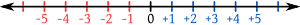 Целые числа на числовой прямойЦелые числа — расширение множества натуральных чисел , получаемое добавлением к   нуля и отрицательных чисел вида . Множество целых чисел обозначается Необходимость рассмотрения целых чисел продиктована невозможностью, в общем случае, вычесть из одного натурального числа другое — можно вычитать только меньшее число из большего.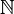 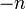 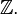 Сумма, разность и произведение двух целых чисел дают снова целые числа, то есть целые числа образуют кольцо относительно операций сложения и умножения. Впервые отрицательные числа стали использовать в древнем Китае и в Индии, в Европе их ввели в математический обиход Николя Шюке (1484 год) и Михаэль Штифель (1544).Алгебраические свойства не замкнуто относительно деления двух целых чисел (например, 1/2). Следующая таблица иллюстрирует несколько основных свойств сложения и умножения для любых целых a, b и c.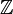 На языке общей алгебры первые пять вышеперечисленных свойств сложения говорят о том, что  является абелевой группой относительно бинарной операции сложения, и, следовательно, также циклической группой, так как каждый ненулевой элемент  может быть записан в виде конечной суммы 1 + 1 + … 1 или (−1) + (−1) + … + (−1). Фактически,  является единственной бесконечной циклической группой по сложению в силу того, что любая бесконечная циклическая группа изоморфна группе .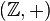 Первые четыре свойства умножения говорят о том, что  — коммутативный моноид по умножению. Однако стоит заметить, что не каждое целое имеет противоположное по умножению, например, нет такого x из , что 2x = 1, так как левая часть уравнения чётна, а правая нечётна. Из этого следует, что не является группой по умножению, а также не является полем. Наименьшее поле, содержащее целые числа, — множество рациональных чисел ().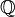 Совокупность всех свойств таблицы означает, что  является коммутативным кольцом с единицей относительно сложения и умножения.Обычное деление не определено на множестве целых чисел, но определено так называемое деление с остатком: для любых целых a и b, , существует единственный набор целых чисел q и r, что a = bq + r и , где |b| — абсолютная величина (модуль) числа b. Здесь a — делимое, b — делитель, q — частное, r — остаток. На этой операции основан алгоритм Евклида нахождения наибольшего общего делителя двух целых чисел.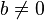 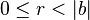 Теоретико-множественные свойства — линейно упорядоченное множество без верхней и нижней границ. Порядок в нём задаётся соотношениями:… < −2 < −1 < 0 < 1 < 2 < …Целое число называется положительным, если оно больше нуля, отрицательным, если меньше нуля. Нуль не является положительным или отрицательным.Для целых чисел справедливы следующие соотношения:если a < b и c < d, тогда a + c < b + d.если a < b и 0 < c, тогда ac < bc. (Отсюда легко показать, что если c < 0, то ac > bc.)Целые числа в вычислительной техникеТип целое число — зачастую один из основных типов данных в языках программирования. Тем не менее, эти «целые числа» — лишь имитация класса  в математике, так как это множество бесконечно и всегда найдётся целое число, которое данный компьютер не сможет хранить в своей памяти. Целые типы данных обычно реализуются как фиксированный набор битов, но любые представления, в конце концов, приведут к тому, что свободное место на носителе (жёстком диске) закончится. С другой стороны, теоретические модели цифровых компьютеров имеют потенциально бесконечное (но счётное) пространство.сложениеумножениезамкнутость:a + b   — целоеa × b   — целоеассоциативность:a + (b + c)  =  (a + b) + ca × (b × c)  =  (a × b) × cкоммутативность:a + b  =  b + aa × b  =  b × aсуществование нейтрального элемента:a + 0  =  aa × 1  =  aсуществование противоположного элемента:a + (−a)  =  0a  ≠  ±1  ⇒  1/a не является целымдистрибутивность умножения относительно сложения:a × (b + c)  =  (a × b) + (a × c)a × (b + c)  =  (a × b) + (a × c)